Пояснительная записка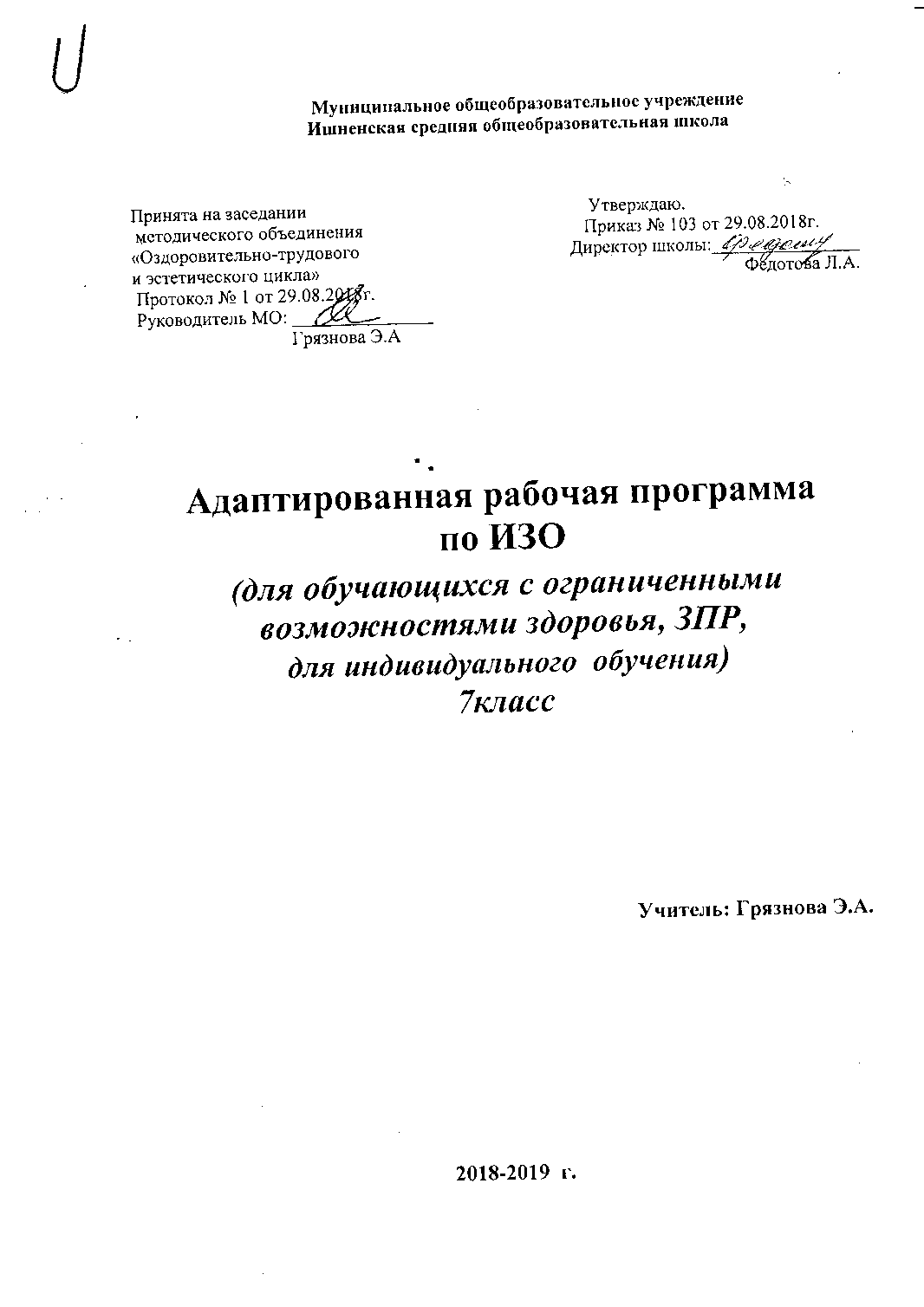 Пояснительная запискаРабочая программа – нормативно-управленческий документ, характеризующий систему организации образовательной деятельности педагога.Настоящая рабочая программа разработана в соответствии с основными положениями федерального государственного образовательного стандарта основного общего образования, Концепцией духовно-нравственного развития и воспитания личности гражданина России, планируемыми результатами основного общего образования, требованиями Примерной основной образовательной программы ОУ и ориентированы на работу по программе:Изобразительное искусство. Рабочие программы. Предметная линия учебников под ред. Б. М. Неменского. 5–9 классы : пособие для учителей  общеобразоват.  учреждений  /  Б. М. Неменский,  Л. А. Неменская, Н. А. Горяева, А. С. Питерских. – М. : Просвещение, 2013 Программа построена с учетом системности, научности и доступности, а также преемственности и перспективности между разделами учебного предмета. Уроки спланированы с учетом знаний, умений и навыков по предмету, которые сформированы у школьников в процессе реализации принципов развивающего обучения. На первый план выдвигается раскрытие и использование познавательных возможностей учащихся как средства их развития и как основы для овладения учебным материалом. Повысить интенсивность и плотность процесса обучения. Позволяет  использование различных форм работы: письменной и устной, под руководством учителя и самостоятельной и др. Сочетание коллективной работы с индивидуальной и групповой. Снижает  утомляемость учащихся от однообразной деятельности, создает условия для контроля и анализа полученных знаний, качества выполненных заданий.Основные задачи предмета изобразительное искусство:• формирование опыта смыслового и эмоционально-ценностного восприятия визуального образа реальности и произведений искусства;• освоение художественной культуры как формы материального выражения в пространственных формах духовных ценностей;• развитие творческого опыта как формирование способности к самостоятельным действиям в ситуации неопределенности;• формирование активного заинтересованного отношения к традициям культуры как к смысловой, эстетической и личностно значимой ценности;• воспитание уважения к истории культуры своего Отечества, выраженной в ее архитектуре, изобразительном искусстве, в национальных образах предметно-материальной и пространственной среды и понимании красоты человека;• развитие способности ориентироваться в мире современной художественной культуры;• овладение основами культуры практической работы различными художественными материалами и инструментами для эстетической организации и оформления школьной, бытовой и производственной среды.Программа по изобразительному искусству дает широкие возможности для педагогического творчества, проявления индивидуальности учителя, учета особенностей конкретного региона России.Место предмета в базисном учебном планеВ федеральном базисном учебном плане на изучение предмета «Изобразительное искусство» отводится 1 час в неделю. Всего на изучение программного материала отводится  10 часов. Рабочая программа по предмету «Изобразительное искусство»  7 класс разработана на основе учебно-методического комплекта «Школа России», а именно авторской программы Б. М. Неменского,  Л. А. Неменской.Планируемые результаты освоения учебного предмета   В соответствии с ООП ООО школы данная рабочая программа направлена на достижение системы планируемых результатов освоения ООП ООО, включающей в себя личностные, метапредметные, предметные результаты, в том числе на формирование универсальных учебных действий, ИКТ- компетентности, основ проектно-исследовательской деятельности, стратегии смыслового чтения и работы с текстом.     В процессе изучения русского  языка совершенствуются и развиваются общеучебные  умения: коммуникативные;интеллектуальные ;информационные;организационные Содержание учебного предметаТема 7 класса – «Изобразительное искусство в жизни человека» – является продолжением темы, изученной в 6 классе, и посвящена изучению собственно изобразительного искусства и его места в жизни человека. Здесь учащиеся знакомятся с искусством изображения как художественным познанием мира и выражением отношения к нему как к особой и необходимой форме духовной культуры общества. У учащихся формируются основы грамотности художественного изображения (рисунок и живопись), понимание основ изобразительного языка. Изучая язык искусства, ребенок сталкивается с его бесконечной изменчивостью в истории искусства. Изучая изменения как будто бы внешние, он на самом деле проникает в сложные духовные процессы, происходящие в обществе и культуре.В основу тематического деления года положен жанровый принцип. Каждый жанр рассматривается в его историческом развитии, при этом выдерживается принцип единства восприятия и созидания. Последовательно обретаются навыки и практический опыт использования рисунка, цвета, формы, пространства согласно специфике образного строя видов и жанров изобразительного искусства.Календарно-тематическое планирование7 классУченик научится:Ученик получит возможность:воспитывать российской гражданской идентичности: патриотизма, любви и уважения к Отечеству, чувства гордости за свою Родину, прошлое и настоящее многонационального народа России; осознание  своей этнической принадлежности, знание культуры своего народа, своего края, основ культурного наследия народов России и человечества; усвоение гуманистических, традиционных ценностей многонационального российского общества;формировать ответственного отношения к учению, готовности и способности обучающихся к саморазвитию и самообразованию на основе мотивации к обучению и познанию;формировать целостного мировоззрения, учитывающего культурное, языковое, духовное многообразие современного мира;формировать осознанного, уважительного и доброжелательного отношения к другому человеку, его мнению, мировоззрению, культуре; готовности и способности вести диалог с другими людьми и достигать в нем взаимопонимания;развивать морального сознания и компетентности в решении моральных проблем на основе личностного выбора, формирование нравственных чувств и нравственного поведения, осознанного и ответственного отношения к собственным поступкам;формировать коммуникативной компетентности в общении и сотрудничестве со сверстниками, взрослыми в процессе образовательной, творческой деятельности;осознать  значения семьи в жизни человека и общества, принятие ценности семейной жизни, уважительное и заботливое отношение к членам своей семьи;развивать эстетическое сознания через освоение художественного наследия народов России и мира, творческой деятельности  эстетического характера.формировать основы художественной культуры обучающихся как части их общей духовной культуры, как особого способа познания  жизни и средства организации общения; развитие эстетического, эмоционально-ценностного видения окружающего мира; развитие наблюдательности, способности к сопереживанию, зрительной памяти, ассоциативного мышления, художественного вкуса и творческого воображения;развивать визуально-пространственного мышления как формы эмоционально-ценностного освоения мира, самовыражения и ориентации в художественном и нравственном пространстве культуры;освоенвать художественной культуры во всем многообразии ее видов, жанров и стилей как материального выражения духовных ценностей, воплощенных в пространственных формах (фольклорное художественное творчество разных народов, классические произведения отечественного и зарубежного искусства, искусство современности);воспитывать уважения к истории культуры своего Отечества, выраженной в архитектуре, изобразительном искусстве, в национальных образах предметно-материальной и пространственной среды, в понимании красоты человека;приобретать опыт создания художественного образа в разных видах и жанрах визуально-пространственных искусств: изобразительных (живопись, графика, скульптура), декоративно-прикладных, в архитектуре и дизайне; приобретение опыта работы над визуальным образом в синтетических искусствах (театр и кино);приобретать опыт работы различными художественными материалами и в разных техниках в различных видах визуально-пространственных искусств, в специфических формах художественной деятельности, в том числе базирующихся на ИКТ (цифровая фотография, видеозапись, компьютерная графика, мультипликация и анимация);развивать потребности в общении с произведениями изобразительного искусства, - освоение практических умений и навыков восприятия, интерпретации и оценки произведений искусства; формирование активного отношения к традициям художественной культуры как смысловой, эстетической и личностно-значимой ценности;осознать значения искусства и творчества в личной и культурной самоидентификации личности;развивать индивидуальных творческих способностей обучающихся, формирование устойчивого интереса к творческой деятельности.уметь самостоятельно определять цели своего обучения, ставить и формулировать для себя новые задачи в учёбе и познавательной деятельности, развивать мотивы и интересы своей познавательной деятельности;уметь самостоятельно планировать пути достижения целей, в том числе альтернативные, осознанно выбирать наиболее эффективные способы решения учебных и познавательных задач;уметь соотносить свои действия с планируемыми результатами, осуществлять контроль своей деятельности в процессе достижения результата, определять способы действий в рамках предложенных условий и требований, корректировать свои действия в соответствии с изменяющейся ситуацией;уметь оценивать правильность выполнения учебной задачи, собственные возможности ее решения;владение основами самоконтроля, самооценки, принятия решений и осуществления осознанного выбора в учебной и познавательной деятельности;уметь организовывать учебное сотрудничество и совместную  деятельность с учителем и сверстниками; работать индивидуально и в группе: находить общее решение и разрешать конфликты на основе согласования позиций и учета интересов; формулировать, аргументировать и отстаивать свое мнение.№ п/пНазвание раздела, темы урокаЦель раздела, занятияВид практической деятельностиВид контроляКол-вочасовДата проведенияДомашнее задание1Изображение фигуры человека и образ человека. Пропорции и строение фигуры человека.Знакомство с историей развития изображения человека на примерах разных эпох и стран; с известными произведениями и их создателями.Беседа, созерцание произведений искусства и работ учащихся прошлых лет, лепка, аппликация, рисование с натуры (наброски), рисование на тему.12.Красота фигуры человека в движении. Изображение фигуры человекаРазвивать творческую и познавательную активность, воспитывать любовь и интерес к искусству и его истории.Лепка фигуры.Скульптура, фронтальный опрос.IIПоэзия повседневности. Бытовой жанр в изобразительном искусстве.Знакомство с бытовым жанром, с развитием бытового жанра в истории искусства.Зарисовки, беседа, созерцание, тематическое рисование.23.Тематическая (сюжетная) картина. Жизнь каждого дня - большая тема в искусстве. Что я знаю о «малых голландцах».Сформировать представления о сюжетной (тематической) картине.Выполнение зарисовок  длябудущей картины.Рисунки для будущей картины; фронтальный опрос.14.Возникновение и развитие бытового жанра в искусстве России. Родоначальники бытового жанра в России: А. Венецианов, И. Федотов. Передвижники.Познакомить с творчеством русских художников: А. Венецианова и П. Федотова.Беседа, анализ репродукций, выступление учащихся.Домашнее задание, фронтальный опрос.1Узнать: кто такие художники – передвижники.IIIВеликие темы жизни.Знакомство с жанрами тематической картины, творчеством художников, работавших в этих жанрах.Беседа, созерцание, рисование на тему, анализ произведений, видео-экскурсия, викторина.35Историческая тема в искусстве. Творчество В.И.Сурикова. Сложный мир исторической картиныПознакомиться с творчеством В.И.Сурикова Сформировать представления о сложном мире исторической картины.Беседа, демонстрация слайдов, репродукций.1Подбор и осмысление материала. Ответить на вопросы.6.Зрительские умения и их значение для современного человека. Великие темы жизни в творчестве русских художников. Карл Брюллов «Последний день Помпеи». История одной картины.Сформировать представление об особом языке искусства и средствах его выразительности.Беседа, созерцание, эссе. 1Познакомиться с картиной Карла Брюллова «Последний день Помпеи».7Сказочно-былинный жанр. «Волшебный мир сказки».Сформировать представление о сказочно-былинном жанре в живописи на примере творчества  Васнецова и Билибина.Беседа, рисунок 	(живопись). 	                                                                                                                                                                                                                                                                                                                                            Ответы на вопросы, рисунки.1Самостоятельно познакомиться с картиной Рембрандта «Возвращение блудного сына».8Знакомые картины художников.Формировать познавательный интерес к изобразительному искусству и его истории.Тест..Выполнение заданий в группах.1Составить кроссворд или задание по пройденным темам.IVРеальность жизни и художественный образ.Сформировать представление об искусстве тиражной графики (плакат, его виды; искусстве создания книги).Декоративная работа, аппликация.29.Плакат и его виды. Шрифты. Сформировать представление о плакате, как особом виде графике, отметив специфику его образного языка.Беседа, эскизы плакатов, шрифтовые композиции, шрифт - Аппликация.1подобрать материал о шрифтах и особенностях выполнения;10.Книга. Слово и изображение. Искусство иллюстрации. Сформировать представление об основных элементах книги, познакомить с искусством иллюстрации.Выполнение эскизов обложки и титульного листа, иллюстрации, страниц книги по произведениям донских писателей. 		 урок: обложка и титул;1подобрать форму шрифта;.